19 июня 2015 года                                                                                     №1373Об утверждении административного регламента предоставления муниципальной услуги «Предоставление информации об организации общедоступного и бесплатного дошкольного, начального общего, основного общего, среднего (полного) общего образования, а также дополнительного образования в общеобразовательных учреждениях»В соответствии с Федеральным законом от 27.07.2010 №210-ФЗ                      «Об организации предоставления государственных и муниципальных услуг», в целях повышения качества предоставления муниципальных услуг и на основании Положения об администрации Предгорного муниципального района Ставропольского края,  администрация Предгорного муниципального района Ставропольского краяПОСТАНОВЛЯЕТ: 1. Утвердить прилагаемый административный регламент предоставления муниципальной услуги «Предоставление информации об организации общедоступного и бесплатного дошкольного, начального общего, основного общего, среднего (полного) общего образования, а также дополнительного образования в общеобразовательных учреждениях».2. Признать утратившим силу постановление администрации Предгорного муниципального района Ставропольского края от                                 15 апреля 2013 года № 591 «Об утверждении Административного регламента предоставления муниципальной услуги «Предоставление информации об организации общедоступного и бесплатного дошкольного, начального общего, основного общего, среднего (полного) общего образования, а также дополнительного образования в общеобразовательных учреждениях».3. Отделу образования администрации Предгорного муниципального района Ставропольского края обеспечить выполнение настоящего административного регламента.4. Разместить настоящее постановление на официальном сайте администрации Предгорного муниципального района Ставропольского края www.predgor-ray.ru в информационно - телекоммуникационной сети «Интернет».5. Настоящее постановление вступает в силу со дня его обнародования.Глава администрацииПредгорного муниципального районаСтавропольского края                                                                   Н.К. ГюльбяковУТВЕРЖДЕНпостановлением администрации Предгорного муниципального районаСтавропольского краяот 19 июня 2015 года №1373АДМИНИСТРАТИВНЫЙ РЕГЛАМЕНТпредоставления муниципальной услуги  «Предоставление информации об организации общедоступного и бесплатного дошкольного, начального общего, основного общего, среднего (полного) общего образования, а также дополнительного образования в общеобразовательных учреждениях»		Раздел 1. Общие положенияПредмет регулирования административного регламента1.1 Административный регламент предоставления муниципальной услуги «Предоставление информации об организации общедоступного и бесплатного дошкольного, начального общего, основного общего, среднего (полного) общего образования, а также дополнительного образования в общеобразовательных учреждениях» (далее – административный регламент) разработан в целях повышения качества оказания муниципальной услуги по предоставлению информации об организации общедоступного и бесплатного дошкольного, начального общего, основного общего, среднего (полного) общего образования, а также дополнительного образования в образовательных учреждениях Предгорного муниципального района Ставропольского края (далее – муниципальная услуга), регулирует отношения, связанные с предоставлением муниципальной услуги, устанавливает стандарт предоставления муниципальной услуги; состав, последовательность и сроки выполнения административных процедур (действий), требования к порядку их выполнения, в том числе особенности выполнения административных процедур (действий) в электронной форме;  формы контроля за исполнением административного регламента; досудебный (внесудебный) порядок обжалования решений и действий (бездействия) органа, предоставляющего муниципальную услугу, а так же его должностных лиц, муниципальных служащих.Круг заявителей1.2 Заявителями являются родители (представители) учащихся образовательных организаций Предгорного муниципального района Ставропольского края.От имени заявителя с запросом о предоставлении муниципальной услуги может обратиться представитель заявителя (далее также именуемый заявитель), который, в случае личного обращения, предъявляет документ, удостоверяющий его личность, представляет (прилагает к заявлению) документ, подтверждающий его полномочия на обращение с заявлением о предоставлении муниципальной услуги (подлинник или нотариально заверенную копию).Требования к порядку информирования о предоставлении муниципальной услуги1.3 Предоставление муниципальной услуги осуществляет администрация Предгорного муниципального района Ставропольского края (далее - Администрация).  Непосредственное предоставление муниципальной услуги осуществляют  образовательные организации Предгорного муниципального района Ставропольского края (далее — Школы, Детские сады).Отдел образования администрации Предгорного муниципального района Ставропольского края (далее – Отдел) организует и контролирует деятельность Школ по предоставлению муниципальной услуги.Администрация расположена по адресу: Ставропольский край, Предгорный район, станица Ессентукская,                 ул. Набережная, 5.Время работы Администрации: понедельник — пятница с 8-30 час. до 17-30 час., перерыв с 13-00 час. до 14-00 час. Отдел расположен по адресу: Ставропольский край, Предгорный район, станица Ессентукская,                  ул. Набережная, 5.Время работы Отдела: понедельник — пятница с 8-30 час. до                    17-30 час., перерыв с 13-00 час. до 14-00 час.Информация о местах нахождения, графиках работы, справочных телефонах, адресах электронной почты, адресах официальных интернет-сайтов Школ, Детских садов приведена в приложениях 2, 3 к настоящему административному регламенту.Муниципальное казенное учреждение «Многофункциональный центр предоставления государственных и муниципальных услуг Предгорного муниципального района» (далее - МФЦ) расположен по адресу: Ставропольский край, Предгорный район, станица Ессентукская,                      ул. Гагарина, 100.Время работы МФЦ: понедельник, вторник, четверг, пятница с                    8-00 час. до 17-00 час.; среда с 8-00 час. до 20-00 час; суббота — с 9-00 час. до 13-00 час.1.4 Информацию о месте нахождения и графике работы Администрации  можно получить на сайте Администрации www.predgor-ray.ru и по телефону   8(87961)  5-12-50, а также на стендах Администрации.Информацию о месте нахождения и графике работы Отдела можно получить на сайте  Отдела www.predgorrono.nov.ru  и по телефону 8(87961) 5-14-31, а так же на стендах Отдела.Информацию о месте нахождения и графике работы Школ, Детских садов можно получить на сайте  Отдела www.predgorrono.nov.ru и по телефону 8(87961) 5-14-31, а так же на стендах Отдела.Информацию о месте нахождения и графике работы МФЦ можно получить на сайте МФЦ www.pmr.umfc26.ru и по телефону 8 (87961) 5-21-25, а так же на стендах МФЦ.Справочный телефон Отдела о порядке предоставления муниципальной услуги – 8(87961) 2-32-97.Справочный телефон МФЦ о порядке предоставления муниципальной услуги – 8 (87961) 5-21-25. Справочные телефоны органов исполнительной власти, иных организаций, участвующих в предоставлении муниципальной услуги, расположены на официальных сайтах этих органов и организаций. 1.5 Адрес сайта Администрации -  www.predgor-ray.ru.Адрес электронной почты Администрации — apmr2006@yandex.ru.Адрес сайта Отдела - www.predgorrono.nov.ru.Адрес электронной почты Отдела — predgor_rono@stavminobr.ru.Адрес сайта МФЦ - www.pmr.umfc26.ru.Адрес электронной почты МФЦ — mfcpmr@yandex.ru.1.6 Для получения информации по вопросам предоставления муниципальной услуги, сведений о ходе ее предоставления заявитель обращается лично, письменно, по телефону, по электронной почте в Школы, Детские сады МФЦ или посредством использования: государственной информационной системы Ставропольского края «Портал государственных и муниципальных услуг (функций), предоставляемых (исполняемых) органами исполнительной власти Ставропольского края и органами местного самоуправления муниципальных образований Ставропольского края» (https://26gosuslugi.ru/portal26/) (далее — Региональный портал); федеральной государственной информационной системы «Единый портал государственных и муниципальных услуг (функций) (http://www.gosuslugi.ru/)» (далее — Единый портал); универсальной электронной карты. Консультации (справки) по вопросам предоставления муниципальной услуги предоставляются специалистами, в том числе специально выделенными для предоставления консультаций. Консультации предоставляются по следующим вопросам:о категориях граждан, имеющих право на предоставление муниципальной услуги;о сроке, с которого предоставляется муниципальная услуга;по перечню документов, необходимых для предоставления муниципальной услуги;по источнику получения документов, необходимых для предоставления  муниципальной услуги;о периоде предоставления муниципальной услуги;о времени приема и выдачи документов;о порядке обжалования действий (бездействия) и решений, осуществляемых и принимаемых в ходе предоставления муниципальной услуги.Консультации общего характера (о местонахождении, графике работы, требуемых документах) могут предоставляться с использованием средств автоинформирования. При автоинформировании обеспечивается круглосуточное предоставление справочной информации. Информирование о ходе предоставления муниципальной услуги осуществляется специалистами при личном контакте с заявителями, посредством почтовой, телефонной связи и электронной почты или при использовании Единого портала, Регионального портала. Для получения сведений о ходе предоставления муниципальной услуги заявителем указываются (называются) дата и входящий номер полученной при подаче документов расписки.1.7 Информация по вопросам предоставления муниципальной услуги размещается;на информационных стендах, расположенных в помещениях Отдела, Школ, Детских садов МФЦ; на официальных сайтах Школ, Детских садов, Отдела  www.predgorrono.nov.ru, на официальном сайте МФЦ www.pmr.umfc26.ru. в сети «Интернет»;в средствах массовой информации, в информационных материалах (брошюрах, буклетах и т. д.);на Едином портале;на Региональном портале.1.8 На стендах Отдела, Школ, Детских садов, МФЦ в обязательном порядке размещается информация:схема размещения ответственных специалистов и график приема;месторасположение, график (режим) работы, номера телефонов, адреса Интернет-сайтов и электронной почты органов, в которых заявители могут получить документы, необходимые для предоставления муниципальной услуги;перечень документов, необходимых для принятия решения о предоставлении муниципальной услуги, комплектности (достаточности) представленных документов;порядок информирования о ходе предоставления муниципальной услуги;порядок получения консультаций;порядок обжалования действий (бездействия) и решений, осуществляемых и принимаемых в ходе предоставления муниципальной услуги;запрет на требование предоставления заявителями конвертов, бумаги, почтовых открыток, скоросшивателей, папок.Раздел 2. Стандарт предоставления муниципальной услугиНаименование муниципальной услуги2.1 Наименование  муниципальной услуги - предоставление информации об организации общедоступного и бесплатного дошкольного, начального общего, основного общего, среднего (полного) общего образования, а также дополнительного образования в общеобразовательных учреждениях.Наименование органа, предоставляющего муниципальную услугу, а также наименования всех иных организаций, участвующих в предоставлении муниципальной услуги, обращение в которые необходимо для предоставления муниципальной услуги2.2 Предоставление муниципальной услуги осуществляют Школы и Детские сады.В случае наличия соглашения о взаимодействии с МФЦ административные процедуры по приему и регистрации документов заявителя и по выдаче документов заявителю передаются на исполнение в МФЦ, что не исключает возможности получения муниципальной услуги заявителем в Отделе, Школах.2.3 Для получения муниципальной услуги обращение в иные организации  не требуется. 2.4 При предоставлении муниципальной услуги Отдел, Школы, Детские сады осуществляют взаимодействие с министерством образования и молодежной политики Ставропольского края.2.5 В соответствии с требованиями пункта 3 статьи 7 Федерального закона от 27 июля 2010 г. № 210-ФЗ «Об организации предоставления государственных и муниципальных услуг» установлен запрет требовать от заявителя осуществления действий, в том числе согласований, необходимых для получения муниципальной услуги и связанных с обращением в иные государственные и муниципальные органы и организации, за исключением получения услуг, включенных в перечень услуг, которые являются необходимыми и обязательными для предоставления муниципальных услуг.Результат предоставления муниципальной услуги2.6 Результатом предоставления муниципальной услуги является:1) предоставление информации об организации общедоступного и бесплатного дошкольного, начального общего, основного общего, среднего (полного) общего образования, а также дополнительного образования в общеобразовательных учреждениях;2) выдача письменного уведомления об отказе в предоставление информации об организации общедоступного и бесплатного дошкольного, начального общего, основного общего, среднего (полного) общего образования, а также дополнительного образования в общеобразовательных учреждениях (приложение 5 к настоящему административному регламенту).Общий срок предоставления муниципальной услуги2.7 Срок предоставления муниципальной услуги не должен превышать 10  календарных дней со дня подачи заявления и документов, необходимых для предоставления муниципальной услуги.Срок выдачи результатов предоставления муниципальной услуги не может превышать трех рабочих дней со дня их принятия. Перечень нормативных правовых актов, регулирующих отношения, возникающие в связи с предоставлением муниципальной услуги2.8 Предоставление муниципальной услуги осуществляется в  соответствии  с: 1) Конституцией Российской Федерации («Российская газета», №7, 21.01.2009);2) Гражданским кодексом Российской Федерации (часть первая) от                  30 ноября 1994 г. № 51-ФЗ («Российская газета», № 238-239, 08.12.1994);3) Семейным кодексом Российской Федерации от 29 декабря 1995 г.              № 223-ФЗ («Российская газета», № 17, 27.01.1996);4) Федеральным законом от 29.12.2012 г. № 273-ФЗ «Об образовании в Российской Федерации» («Российская газета», № 303, 31.12.2012);5) Федеральным закон от 24.06.1999 г. № 120-ФЗ «Об основах системы профилактики безнадзорности и правонарушений несовершеннолетних» («Российская газета», № 121, 30.06.1999);6) Федеральным Законом «Об основных гарантиях прав ребенка в Российской Федерации» от 24.07.1998 №124-ФЗ («Российская газета»,                   № 147, 05.08.1998);7) Федеральным законом от 06.10.2003 № 131-ФЗ «Об общих принципах организации местного самоуправления в Российской Федерации» («Российская газета», № 202, 08.10.2003);8) Федеральным законом от 02.05.2006 № 59-ФЗ «О порядке рассмотрения обращений граждан Российской Федерации» («Российская газета», № 95, 05.05.2006);9) Федеральным законом от 27 июля 2010 года № 210-ФЗ «Об организации предоставления государственных и муниципальных услуг» («Российская газета» № 168, 30.07.2010);10) Федеральным законом от 27 июля 2006 года № 152-ФЗ «О персональных данных» («Российская газета» № 165, 29.07.2006);11) Федеральным законом от 06 апреля 2011 года № 63-ФЗ «Об электронной подписи» («Парламентская газета», № 17, 08-14.04.2011, «Российская газета», № 75, 08.04.2011, «Собрание законодательства РФ»,                  № 15, 11.04.2011, ст. 2036);12) постановлением Правительства Российской Федерации от                            07 июля 2011 года № 553 «О порядке оформления и представления заявлений и иных документов, необходимых для предоставления государственных и (или) муниципальных услуг, в форме электронных документов» («Собрание законодательства РФ», 18.07.2011, № 29, ст. 4479);13) постановлением Правительства Российской Федерации от 16 августа 2012 года № 840 «О порядке подачи и рассмотрения жалоб на решения и действия (бездействие) федеральных органов исполнительной власти и их должностных лиц, федеральных государственных служащих, должностных лиц государственных внебюджетных фондов Российской Федерации» («Российская газета», № 192,  22.08.2012);14) Приказом Министерства образования и науки Российской Федерации от 30 августа 2013 года № 1015 «Об утверждении Порядка организации и осуществления образовательной деятельности по основным общеобразовательным программам — образовательным программам начального общего, основного общего и среднего общего образования» («Российская газета», № 232,  16.10.2013);15) Постановлением Главного государственного санитарного врача РФ от 28.11.2002 года № 44 «О введении в действие санитарно-эпидемиологических правил и нормативов. СанПиН 2.4.2.1178-02» («Российская газета», № 234,  11.12.2002);16) Законом Ставропольского края от 30 июля 2013 года № 72-кз «Об образовании» («Ставропольская правда», № 213-214, 02.08.2013);17) Постановлением администрации Предгорного муниципального района Ставропольского края от 13 ноября 2012 года № 1987 «Об утверждении Порядков разработки и утверждения административных регламентов исполнения муниципальных функций и предоставления муниципальных услуг, проведения экспертизы проектов административных регламентов предоставления муниципальных услуг администрацией, структурными подразделениями администрации Предгорного муниципального района Ставропольского края и подведомственными муниципальными учреждениями в новой редакции».Исчерпывающий перечень документов, необходимых для предоставления муниципальной услуги и услуг, которые являются необходимыми и обязательными для предоставления муниципальной услуги, подлежащих представлению заявителем2.9 Перечень документов, необходимых для предоставления муниципальной услуги, подлежащих представлению заявителем:- заявление о предоставлении муниципальной услуги в соответствии с примерной формой согласно приложению 4 к настоящему административному регламенту в единственном экземпляре-подлиннике;   2.10 Документов, необходимых для предоставления муниципальной услуги, которые находятся в распоряжении иных организаций, участвующих в предоставлении муниципальной услуги и которые заявитель вправе представить не имеется.2.11 В случае подачи вышеуказанных документов лицом, предоставляющим интересы заявителя, дополнительно предоставляются паспорт или иной документ удостоверяющий личность и документ подтверждающий его полномочия.    Документы, предоставляемые заявителем, должны соответствовать следующим требованиям:тексты документов написаны разборчиво; фамилия, имя и отчество (при наличии) заявителя, его адрес места жительства, телефон (если есть) написаны полностью;в документах нет подчисток, приписок, зачеркнутых слов и иных не оговоренных исправлений;документы не исполнены карандашом;документы не имеют серьезных повреждений, наличие которых допускает многозначность истолкования содержания.2.12 Документы, необходимые для получения муниципальной услуги, могут быть представлены как в подлинниках, так и в копиях, заверенных выдавшей документы организацией (органом, учреждением) или нотариально (в специально оговоренных случаях). В отношении предъявляемых документов специалист заверяет копию документа на основании подлинника этого документа.2.13 Документы для предоставления муниципальной услуги по желанию заявителя могут направляться по почте. В случае направления документов для получения муниципальной услуги почтой подпись физического лица на заявлении о предоставлении муниципальной услуги должна быть нотариально удостоверена.2.14 В случае  возможности получения муниципальной услуги в электронной форме запрос и документы представляются заявителем посредством использования Единого портала, Регионального портала. 2.15 Перечень    документов, необходимых для предоставления муниципальной услуги, которые заявитель вправе представить, соответствует перечню документов, указанному в пункте 2.9 настоящего административного регламента. Документы, перечисленные в пункте 2.9 настоящего административного регламента, представляются заявителем самостоятельно в форме документа на бумажном носителе или в форме электронного документа в соответствии с пунктом 6 статьи 7 Федерального закона «Об организации предоставления государственных и муниципальных услуг».2.16 В соответствии с требованиями пунктов 1 и 2 статьи 7 Федерального закона «Об организации предоставления государственных и муниципальных услуг» установлен запрет требовать от заявителя:представления документов и информации или осуществления действий, представление или осуществление которых не предусмотрено нормативными правовыми актами, регулирующими отношения, возникающие в связи с предоставлением муниципальной услуги;представления документов и информации, которые находятся в распоряжении органов, предоставляющих государственные услуги, органов, предоставляющих муниципальные услуги, иных государственных органов, органов местного самоуправления либо подведомственных государственным органам или органам местного самоуправления организаций, в соответствии с нормативными правовыми актами Российской Федерации, нормативными правовыми актами Ставропольского края и муниципальными правовыми актами.Исчерпывающий перечень оснований для отказа в приеме документов, необходимых для предоставления муниципальной услуги2.17 Основания для отказа в приеме документов, необходимых для предоставления муниципальной услуги:- отсутствие документа, подтверждающего личность и полномочия заявителя;- нарушение требований к оформлению заявления (указана не вся информация, содержатся недостоверные сведения).Исчерпывающий перечень оснований для приостановления или отказа в предоставлении муниципальной услуги2.18 Основанием для отказа в предоставлении муниципальной услуги является представление заявителем неполных и (или) заведомо недостоверных сведений.2.19 Приостановление  муниципальной услуги не предусмотрено.Перечень услуг, необходимых и обязательных для предоставления муниципальной услуги, в том числе сведения о документе (документах), выдаваемом (выдаваемых) организациями, участвующими в предоставлении муниципальной услуги 2.20 Для предоставления муниципальной услуги не требуется получение дополнительных услуг.Порядок, размер и основания взимания государственной пошлины или иной платы, взимаемой за предоставление муниципальной услуги2.21 Муниципальная услуга предоставляется бесплатно.Порядок, размер и основания взимания платы за предоставление услуг, необходимых и обязательных для предоставления муниципальной услуги2.22 Плата за предоставление услуг, необходимых и обязательных для предоставления муниципальной услуги осуществляется за счет средств заявителя.Максимальный срок ожидания в очереди при подаче запроса о предоставлении муниципальной услуги, услуги, предоставляемой организацией, участвующей в предоставлении муниципальной услуги, и при получении результата предоставления таких услуг2.23 Максимальный срок ожидания в очереди при подаче заявления для предоставлении муниципальной услуги, услуги, предоставляемой организацией, участвующей в предоставлении муниципальной услуги,  не должен превышать 15 минут.2.24 Максимальный срок ожидания в очереди при получении результата предоставления муниципальной услуги, услуги, предоставляемой организацией, участвующей в предоставлении муниципальной услуги, не должен превышать 15 минут.Срок и порядок регистрации запроса заявителя о предоставлении муниципальной услуги и услуги, предоставляемой организацией, участвующей в предоставлении муниципальной услуги, в том числе в электронной форме2.25 Срок регистрации запроса заявителя о предоставлении муниципальной услуги и услуги, предоставляемой организацией, участвующей в предоставлении муниципальной услуги, не должен превышать 15 минут, а в электронной форме – в день подачи запроса.2.26 Регистрация запроса, поданного заявителем лично или посредством почтового отправления, проводится в порядке делопроизводства.2.27 В случае возможности получения муниципальной услуги в электронной форме запрос формируется посредством заполнения электронной формы посредством использования Единого портала, Регионального портала. В случае если предусмотрена личная идентификация гражданина, то запрос и прилагаемые документы должны быть подписаны электронной цифровой подписью. Специалист, ответственный за прием документов, проверяет наличие и соответствие представленных запроса и прикрепленных к нему электронных документов требованиям, установленным нормативными правовыми актами к заполнению и оформлению таких документов.При наличии всех необходимых документов и соответствие их требованиям к заполнению и оформлению таких документов, установленных нормативными правовыми актами, специалист, ответственный за прием документов, делает соответствующую отметку в информационной системе для последующего уведомления.При нарушении требований, установленных к заполнению и  оформлению запроса (заявления) и прилагаемых к нему документов, специалист, ответственный за прием документов,  делает соответствующую отметку в информационной системе для последующего уведомления заявителя.Требования к помещениям, в которых предоставляются муниципальная услуга,  к месту ожидания и приема заявителей, размещению и оформлению визуальной, текстовой и мультимедийной информации о порядке предоставления услуги2.28 Помещения, в которых осуществляется прием заявителей, должны находиться в пределах пешеходной доступности от остановок общественного транспорта.Прием заявителей осуществляется в специально выделенных для этих целей помещениях.Помещения, предназначенные для ознакомления заявителей с информационными материалами, оборудуются информационными стендами.Площадь мест ожидания зависит от количества заявителей, ежедневно обращающихся в орган предоставляющий муниципальную услугу в связи с предоставлением муниципальной услуги. Количество мест ожидания определяется исходя из фактической нагрузки и возможностей для их размещения в здании, но не может составлять менее 5 мест.Помещения для приема заявителей должны быть оборудованы табличками с указанием номера кабинета, фамилии, имени, отчества и должности специалиста, осуществляющего предоставление муниципальной услуги, режима работы.Помещения для приема заявителей должны соответствовать комфортным условиям для заявителей и оптимальным условиям работы специалистов с заявителями.Здание, в котором располагается орган предоставляющий муниципальную услугу, оборудуется входом для свободного доступа заявителей в помещение, в том числе и для инвалидов.Вход в здание оборудуется информационной табличкой (вывеской), содержащей информацию об органе предоставляющем муниципальную услугу и графике его работы.Помещения должны соответствовать Санитарно-эпидемиологическим правилам и нормативам «Гигиенические требования к персональным электронно-вычислительным машинам и организации работы. СанПиН 2.2.2/2.4.1340-03» и быть оборудованы противопожарной системой и средствами пожаротушения, системой оповещения о возникновении чрезвычайной ситуации. Вход и выход из помещений оборудуются соответствующими указателями. Оформление визуальной, текстовой и мультимедийной информации о порядке предоставления муниципальной услуги должно соответствовать оптимальному зрительному и слуховому восприятию этой информации гражданами.Помещения МФЦ должны соответствовать требованиям, установленным постановлением Правительства Российской Федерации от 22 декабря 2012 года № 1376 «Об утверждении Правил организации деятельности многофункциональных центров предоставления государственных и муниципальных услуг».Показатели доступности и качества муниципальной услуги2.29 К показателям доступности и качества муниципальных услуг относятся:1. Своевременность (Св):Св = Установленный регламентом срок / Время, фактически затраченное на предоставление услуги *100%Показатель 100% и более является положительным и соответствует требованиям регламента.2. Доступность:Дос = Дтел + Дврем + Дб/б с + Дэл + Динф + Джит, гдеДтел – наличие возможности записаться на прием по телефону:Дтел = 10% - можно записаться на прием по телефону,Дтел = 0% - нельзя записаться на прием по телефону;Дврем – возможность прийти на прием в нерабочее время:Дврем = 10% - прием (выдача) документов осуществляется без перерыва на обед (5%) и в выходной день (5%);Дб/б с – наличие безбарьерной среды:Дб/б с = 20% -  от тротуара до места приема можно проехать на коляске,Дб/б с= 10% -  от тротуара до места приема можно проехать на коляске с посторонней помощью 1 человека,Д б/б с = 0% -  от тротуара до места приема нельзя проехать на коляске;Дэл – наличие возможности подать заявление в электронном виде:Дэл = 20% - можно подать заявление в электронном виде,Дэл = 0% - нельзя подать заявление в электронном виде;Динф – доступность информации о предоставлении услуги:Динф = 20% - информация об основаниях, условиях и порядке предоставлении услуги размещена в сети «Интернет» (5%) и на информационных стендах (5%), есть доступный для заявителей раздаточный материал (5%), периодически информация об услуге размещается в СМИ  (5%),Динф = 0% - для получения информации о предоставлении услуги необходимо пользоваться услугами, изучать нормативные документы;Джит – возможность подать заявление, документы и получить результат услуги по месту жительства:Джит = 20% - можно подать заявление, документы и получить результат услуги по месту жительства, например, наличие графика приема специалистами в различных поселениях, микрорайонах или наличие доверенного лица в администрациях поселений, микрорайонах,Джит = 0% - нельзя подать заявление, документы и получить результат услуги по месту жительства.3. Качество (Кач): Кач = Кдокум + Кобслуж + Кобмен + Кфакт, гдеКдокум = количество принятых документов (с учетом уже имеющихся в органе предоставляющем муниципальную услугу) / количество предусмотренных регламентом документов * 100%.Значение показателя более 100% говорит о том, что у гражданина затребованы лишние документы.Значение показателя менее 100% говорит о том, что решение не может быть принято, потребуется повторное обращение.Кобслуж = 100%, если сотрудники вежливы, корректны, предупредительны, дают подробные доступные разъяснения.Кобмен = количество документов, полученных без участия заявителя / количество предусмотренных регламентом документов, имеющихся в ОИВ * 100%.Значение показателя 100% говорит о том, что услуга предоставляется в строгом соответствии с Федеральным законом от 27 июля 2010 г. № 210-ФЗ «Об организации предоставления государственных и муниципальных услуг».Кфакт = (количество заявителей – количество обоснованных жалоб – количество выявленных нарушений) / количество заявителей * 100%.Значение показателя 100% говорит о том, что услуга предоставляется в строгом соответствии с законодательством.4. Удовлетворенность (Уд):Для осуществления контроля качества и доступности услуги и определения обобщенных показателей за определенный промежуток времени необходимо сумму показателей по каждому получателю разделить на количество получателей.Иные требования2.30 По желанию заявителя заявление может быть представлено им в электронном виде. Заявление, оформленное в электронном виде, подписывается с применением средств электронной подписи в соответствии с требованиями, установленными Федеральным законом «Об электронной подписи» и статьями 211 и 212 Федерального закона «Об организации предоставления государственных и муниципальных услуг», и направляется в орган, предоставляющий муниципальную услугу, с использованием информационно-телекоммуникационных сетей общего пользования, включая сеть «Интернет», а именно:заявление и документы, представленные в форме электронного документа, должны быть подписаны электронной подписью и представлены в формате *.rtf, *.doc, *.odt, *.jpg, *.pdf:лично или через представителя при посещении органа, предоставляющего муниципальную услугу;посредством МФЦ;посредством Единого портала (без использования электронных носителей);посредством Регионального портала (без использования электронных носителей);иным способом, позволяющим передать в электронном виде заявления и иные документы.При обращении в форме электронного документа посредством Единого портала, Регионального портала в целях получения информации заявителем по вопросам предоставления муниципальной услуги, а также сведений о ходе предоставления муниципальной услуги используется простая электронная подпись или усиленная квалифицированная электронная подпись следующих классов: ЭП КС1, ЭП КС2, ЭП КС3, ЭП КB1, ЭП КB2, ЭП КA1.При обращении в форме электронного документа посредством Единого портала, Регионального портала в целях получения муниципальной услуги используется усиленная квалифицированная электронная подпись следующих классов: ЭП КС1, ЭП КС2, ЭП КС3, ЭП КB1, ЭП КB2, ЭП КA1. Для использования усиленной квалифицированной подписи заявителю необходимо получить квалифицированный сертификат ключа проверки электронной подписи в удостоверяющем центре, аккредитованном в порядке, установленном Федеральным законом «Об электронной подписи».Заявление, поступившее в электронной форме, регистрируется в течение рабочего дня в журнале регистрации заявлений.Уведомление о принятии заявления, поступившего в орган, предоставляющий муниципальную услугу, в электронном виде, направляется заявителю не позднее рабочего дня, следующего за днем подачи указанного заявления, в форме электронного документа по адресу электронной почты, указанному в заявлении, или в письменной форме по почтовому адресу, указанному в заявлении.При предоставлении заявления посредством МФЦ, указанное учреждение запрашивает в порядке межведомственного информационного взаимодействия необходимые документы, передает полный пакет документов органу, предоставляющему муниципальную услугу.Раздел 3. Состав, последовательность и сроки выполнения административных процедур (действий), требования к порядку их выполнения, в том числе особенности выполнения административных процедур (действий) в электронной форме3.1 Предоставление муниципальной услуги включает в себя следующие административные процедуры: 1) прием и регистрация заявления и документов на предоставление муниципальной услуги;2) рассмотрение заявления, установление отсутствия оснований для отказа в предоставлении муниципальной услуги;  3) подготовка информации об организации общедоступного и бесплатного дошкольного, начального общего, основного общего, среднего (полного) общего образования, а также дополнительного образования в общеобразовательных учреждениях, в случае отказа в предоставлении муниципальной услуги — письменного уведомления, выдача (направление) их заявителю. Блок-схема административных процедур предоставления муниципальной услуги приводится в приложении 1 к настоящему административному регламенту.  Описание административных процедур3.2 Прием и регистрация заявления и документов на предоставление муниципальной услуги. Основанием для начала административной процедуры является поступление заявления и документов в Школу, Детский сад.Содержание административной процедуры включает в себя прием, регистрацию документов.Общий максимальный срок выполнения административной процедуры 15 минут. Указанная административная процедура выполняется специалистом Школы, Детского сада, ответственным за прием и регистрацию документов.Критериями принятия решения о приеме (отказе в приеме) документов являются основания, указанные в пунктах 2.11, 2.17 настоящего административного регламента.Специалист Школы, Детского сада ответственный за прием и регистрацию документов,  принимает документы у заявителя (специалиста МФЦ), указывает свою фамилию, инициалы и заверяет их своей подписью в регистрационном журнале Школы, Детского сада. Специалист Школы, Детского сада ответственный за прием и регистрацию документов, присваивает пакету документов номер и в течение одного рабочего дня передает в порядке делопроизводства пакет документов руководителю Школы, Детского сада для рассмотрения и наложения резолюции.Руководитель Школы, Детского сада в течение одного рабочего дня рассматривает заявление и прилагаемые документы; налагает резолюцию и передает заявление и прилагаемые документы на исполнение специалисту Школы, Детского сада. Специалист Школы, Детского сада в течение одного рабочего дня передает в порядке делопроизводства пакет документов, специалисту, ответственному за проверку права заявителя.Срок выполнения административной процедуры — три рабочих дня.Результатом административной процедуры является прием и регистрация заявления и документов заявителя специалистом Школы, Детского сада.3.3 Порядок осуществления в электронной форме, в том числе с использованием Единого портала, Регионального портала отдельных административных процедур.3.3.1 Предоставление в установленном порядке информации заявителю и обеспечение доступа заявителя к сведениям о муниципальной услуге.При обращении в электронной форме через Единый портал, Региональный портал, информацию о ходе предоставления услуги и о результате ее предоставления заявитель вправе получить через Единый портал, Региональный портал. Подача заявителем запросов и иных документов, необходимых для предоставления муниципальной услуги, и прием таких запросов и документов в электронном виде осуществляется в соответствии с требованиями Федерального закона «Об электронной цифровой подписи».При наличии технической возможности получения муниципальной услуги в электронной форме заявление и документы заявитель представляет по электронным каналам связи посредством Единого портал, Регионального портала. Специалист Школы, Детского сада ответственный за прием документов, поступивших посредством использования Единого портала, Регионального портала:проверяет наличие и соответствие представленных заявления и документов требованиям, установленным нормативными правовыми актами к заполнению и оформлению таких документов; 1) при наличии заявления и всех необходимых документов и соответствия их требованиям к заполнению и оформлению, делает отметку о приеме заявления и документов;2) в случае наличия оснований для отказа в приеме документов, установленных пунктом 2.17 настоящего административного регламента, делает отметку об отказе в приеме документов с указанием причины отказа;сообщает о проставлении отметки специалисту, обеспечивающему обмен данными с Единым порталом, Региональным порталом.Специалист, обеспечивающий обмен данными с Единым порталом, Региональным порталом, выгружает результат на портал.3.3.2 Получение заявителем сведений о ходе выполнения запросов о предоставлении муниципальной услуги через «Личный кабинет». В случае подачи заявления лично или через представителя информацию о ходе предоставления услуги и о результате ее предоставления заявитель вправе получить через личный кабинет на Едином портале, Региональном портале. В ходе предоставления муниципальной услуги информационная система отображает статусы услуги и информацию о результате ее предоставления. Для отображения специалист Школы, Детского сада ответственный за выгрузку, один раз в день выгружает информацию на портал. Заявитель вправе отследить через «Личный кабинет» статус муниципальной услуги. 3.4 Рассмотрение заявления, установление отсутствия оснований для отказа в предоставлении муниципальной услуги.Основанием для начала административной процедуры является поступление заявления и комплекта прилагаемых документов, специалисту Школы, Детского сада ответственному за рассмотрение заявления и прилагаемых к нему документов.Специалист Школы, Детского сада проводит проверку документов, прилагаемых к заявлению, на соответствие их требованиям действующего законодательства.Срок выполнения административной процедуры – один рабочий день.Результат выполнения административной процедуры – заключение об отсутствии или наличии оснований для отказа в предоставлении муниципальной услуги.3.5 Подготовка информации об организации общедоступного и бесплатного дошкольного, начального общего, основного общего, среднего (полного) общего образования, а также дополнительного образования в общеобразовательных учреждениях, в случае отказа в предоставлении муниципальной услуги — письменного уведомления, выдача (направление) их заявителю.При наличии оснований для отказа в предоставлении муниципальной услуги, специалистом Школы, Детского сада в течение одного рабочего дня осуществляется подготовка письменного уведомления об отказе в предоставлении муниципальной услуги, которое должно содержать основания отказа с обязательной ссылкой на нарушения, предусмотренные пунктом 2.18 настоящего административного регламента.При отсутствии оснований для отказа в предоставлении муниципальной услуги, указанных в пункте 2.18 настоящего административного регламента, специалистом Школы, Детского сада в течение одного рабочего дня осуществляется  подготовка информации об организации общедоступного и бесплатного дошкольного, начального общего, основного общего, среднего (полного) общего образования, а также дополнительного образования в общеобразовательных учреждениях.Документы, указанные в абзаце 2 пункта 3.5 настоящего административного регламента в течение одного рабочего дня подписываются руководителем Школы, Детского сада и выдаются лично заявителю или его представителю либо направляются заявителю по почте (заказным письмом) по адресу, указанному в заявлении, в течение рабочего дня после подписания.Информация об организации общедоступного и бесплатного дошкольного, начального общего, основного общего, среднего (полного) общего образования, а также дополнительного образования в общеобразовательных учреждениях подписывается руководителем Школы, Детского сада в течение одного рабочего дня, и выдается лично заявителю или его представителю либо направляется заявителю по почте (заказным письмом) по адресу, указанному в заявлении, в течение рабочего дня после подписания. Срок выполнения административной процедуры – три рабочих дня.Результат выполнения административной процедуры – подготовка и подписание информации об организации общедоступного и бесплатного дошкольного, начального общего, основного общего, среднего (полного) общего образования, а также дополнительного образования в общеобразовательных учреждениях, в случае отказа в предоставлении муниципальной услуги – письменного уведомления, выдача (направление) их заявителю.Раздел 4. Формы контроля за исполнением административного регламента4.1 Глава Администрации, начальник Отдела, руководители Школ (Детских садов) осуществляют текущий контроль за соблюдением последовательности действий, определенных административными процедурами по предоставлению муниципальной услуги.4.2 Текущий контроль осуществляется путем проведения главой Администрации, начальником Отдела, руководителями Школ (Детских садов) проверок соблюдения положений административного регламента, иных нормативных правовых актов Российской Федерации, нормативных правовых актов Ставропольского края и Предгорного муниципального района при предоставлении специалистами муниципальной услуги, выявления и устранения нарушений прав заявителей, рассмотрения, подготовки ответов на обращения заявителей.Периодичность осуществления текущего контроля:постоянно, при каждом обращении заявителя за предоставлением муниципальной услуги по вопросам, связанным с принятием решения о предоставлении (отказе в предоставлении) муниципальной услуги;ежемесячно.4.3 Проверки полноты и качества оказания муниципальной услуги  осуществляются на основании локальных правовых актов (приказов, распоряжений) Администрации, Отдела, Школ, Детских садов.Контроль над полнотой и качеством предоставления муниципальной услуги включает в себя проведение проверок, выявление и устранение нарушений прав заявителей, рассмотрение, принятие решений и подготовку ответов на обращения заявителей, содержащих жалобы на решения, действия (бездействие) должностных лиц.Проверки могут быть плановыми (осуществляться на основании ежеквартальных или годовых планов работы Администрации, Отдела, Школ, Детских садов), внеплановыми и тематическими. При проверке могут рассматриваться все вопросы, связанные с предоставлением муниципальной услуги (комплексные проверки). Проверка также может проводиться по конкретному обращению заявителя.4.4 По результатам проведенных проверок в случае выявления нарушений прав заявителей осуществляется привлечение виновных лиц к ответственности в соответствии с законодательством Российской Федерации.4.5 Должностные лица Школ (Детских садов), предоставляющие муниципальную услугу, несут ответственность в соответствии с законодательством Российской Федерации за действия (бездействие) и решения, принимаемые (осуществляемые) в ходе предоставления муниципальной услуги. Персональная ответственность должностных лиц Школ (Детских садов), предоставляющих муниципальную услугу, закрепляется в должностных регламентах.4.6 Контроль за соблюдением и исполнением специалистами МФЦ положений административного регламента осуществляет руководитель МФЦ.4.7 Граждане, их объединения и организации в случае выявления фактов нарушения порядка предоставления муниципальной услуги или ненадлежащего исполнения административного регламента вправе обратиться с жалобой в органы и к должностным лицам, указанным в подпункте 5.6  настоящего административного регламента.Жалоба может быть представлена на личном приеме, направлена почтовым отправлением или в электронной форме с использованием информационных ресурсов в информационно-телекоммуникационной сети Интернет, Единого портала, Регионального портала, через МФЦ.Раздел 5. Досудебный (внесудебный) порядок обжалования решений и действий (бездействия) органа, предоставляющего муниципальную услугу, а также их должностных лиц, муниципальных служащих5.1 Заявитель имеет право на досудебное (внесудебное) обжалование решений и действий (бездействия), принятых (осуществляемых) в ходе предоставления муниципальной услуги.5.2 Заявитель может обратиться с жалобой, в том числе в следующих случаях:1) нарушение срока регистрации запроса заявителя о предоставлении муниципальной услуги;2) нарушение срока предоставления муниципальной услуги;3) требование представления заявителем документов, не предусмотренных нормативными правовыми актами Российской Федерации, нормативными правовыми актами Ставропольского края и Предгорного района для предоставления муниципальной услуги;4) отказ в приеме документов, представление которых предусмотрено нормативными правовыми актами Российской Федерации, нормативными правовыми актами Ставропольского края и Предгорного района для предоставления муниципальной услуги;5) отказ в предоставлении муниципальной услуги, если основания отказа не предусмотрены нормативными правовыми актами Российской Федерации, Ставропольского края, Предгорного района;6) требование внесения заявителем при предоставлении муниципальной услуги платы, не предусмотренной нормативными правовыми актами Российской Федерации, нормативными правовыми актами Ставропольского края и Предгорного района;7) отказ органа, предоставляющего муниципальную услугу, должностного лица органа, предоставляющего муниципальную услугу, в исправлении допущенных опечаток и ошибок в выданных в результате предоставления муниципальной услуги документах либо нарушение установленного срока таких исправлений.5.3 Орган, предоставляющий муниципальную услугу, при получении письменного обращения, в котором содержаться нецензурные либо оскорбительные выражения, угрозы жизни, здоровью и имуществу должностного лица, а так же членов его семьи, вправе оставить обращение без ответа по существу поставленных в нем вопросов и сообщить гражданину, направившему обращение, о недопустимости злоупотребления правом.В случае, если текст письменного обращения не поддается прочтению, ответ на обращение не дается, о чем в течение семи дней со дня регистрации обращения сообщается гражданину, направившему обращение, если его фамилия и почтовый адрес поддаются прочтению.  5.4 Основанием для начала процедуры досудебного (внесудебного) обжалования является поступление жалобы заявителя.Заявитель может подать жалобу: лично в орган, предоставляющий муниципальную услугу;путем направления почтовых отправлений в орган, предоставляющий муниципальную услугу;с использованием информационно-телекоммуникационной сети «Интернет» на официальный сайт органа, предоставляющего муниципальную услугу, или на Единый портал, Региональный портал.      В случае подачи жалобы при личном приеме заявитель представляет документ, удостоверяющий его личность в соответствии с законодательством Российской Федерации.В случае если жалоба подается через представителя заявителя, также представляется документ, подтверждающий полномочия на осуществление действий от имени заявителя. В качестве документа, подтверждающего полномочия на осуществление действий от имени заявителя, могут быть представлены:1) оформленная в соответствии с законодательством Российской Федерации доверенность;2) копия решения о назначении или об избрании либо приказа о назначении физического лица на должность, в соответствии с которым такое физическое лицо обладает правом действовать от имени заявителя без доверенности.В случае подачи заявителем жалобы в электронном виде, документы, предусмотренные подпунктами «1» - «2» абзаца седьмого пункта 5.4 административного регламента могут быть представлены в форме электронных документов, подписанных электронной подписью, вид которой предусмотрен законодательством Российской Федерации, при этом документ, удостоверяющий личность заявителя, не требуется. Жалоба должна содержать:1) наименование органа, предоставляющего муниципальную услугу, и должностного лица органа, предоставляющего муниципальную услугу, либо должностного лица, решения и действия (бездействие) которых обжалуются;2) фамилию, имя, отчество (при наличии), сведения о месте жительства заявителя, а также номер контактного телефона, адрес (адреса) электронной почты (при наличии) и почтовый адрес, по которым должен быть направлен ответ заявителю;3) сведения об обжалуемых решениях и действиях (бездействии) органа, предоставляющего муниципальную услугу, его должностного лица либо муниципального служащего;4) доводы, на основании которых заявитель не согласен с решением и действием (бездействием) органа, предоставляющего муниципальную услугу, должностного лица органа, предоставляющего муниципальную услугу. Заявителем могут быть представлены документы (при наличии), подтверждающие доводы заявителя, либо их копии.5.5 Заявитель имеет право на получение информации и документов, необходимых для обоснования и рассмотрения жалобы.При желании заявителя обжаловать действие или бездействие должностного лица органа, предоставляющего муниципальную услугу, последний обязан сообщить ему свою фамилию, имя, отчество, должность и фамилию, имя, отчество и должность лица, которому могут быть обжалованы действия.Орган, предоставляющий муниципальную услугу, обеспечивает:информирование заявителей о порядке обжалования решений и действий (бездействия) органа, его должностных лиц посредством размещения информации на стендах в местах предоставления муниципальных услуг, на официальном сайте органа, на Едином портале, Региональном портале;консультирование заявителей о порядке обжалования решений и действий (бездействия) органа, предоставляющего муниципальную услугу, его должностных лиц, в том числе по телефону, электронной почте, при личном приеме.5.6 Жалобы на действия (бездействие) должностных лиц Школ (Детских садов), предоставляющих муниципальную услугу подаются руководителям Школ (Детских садов), предоставляющих муниципальную услугу.Жалобы на решения руководителей Школ (Детских садов), предоставляющих муниципальную услугу, подаются начальнику Отдела.Жалобы на решения начальника Отдела подаются главе Администрации.5.7 Жалоба, поступившая в орган, предоставляющий муниципальную услугу, подлежит регистрации не позднее следующего рабочего дня со дня ее поступления. Жалоба рассматривается должностным лицом органа, предоставляющего муниципальную услугу, наделенным полномочиями по рассмотрению жалоб, в течение пятнадцати рабочих дней со дня ее регистрации, а в случае обжалования отказа органа, предоставляющего муниципальную услугу, должностного лица органа, предоставляющего муниципальную услугу, в приеме документов у заявителя либо в исправлении допущенных опечаток и ошибок или в случае обжалования заявителем нарушения установленного срока таких исправлений – в течение пяти рабочих дней со дня ее регистрации. В случае если принятие решения по жалобе заявителя не входит в компетенцию органа, предоставляющего муниципальную услугу, в течение трех рабочих дней со дня регистрации жалобы орган, предоставляющий муниципальную услугу направляет ее в уполномоченный на рассмотрение орган и информирует заявителя о перенаправлении жалобы в письменной форме. 5.8 По результатам рассмотрения жалобы орган, предоставляющий муниципальную услугу, принимает одно из следующих решений:удовлетворяет жалобу;отказывает в удовлетворении жалобы.При удовлетворении жалобы орган, предоставляющий муниципальную услугу, принимает исчерпывающие меры по устранению выявленных нарушений, в том числе по выдаче заявителю результата муниципальной услуги, не позднее пяти рабочих дней со дня принятия решения.Не позднее дня, следующего за днем принятия решения, заявителю в письменной форме или по желанию заявителя в электронной форме направляется мотивированный ответ о результатах рассмотрения жалобы.В ответе по результатам рассмотрения жалобы указывается:1) наименование органа, предоставляющего муниципальную услугу, должность, фамилия, имя, отчество должностного лица органа, предоставляющего муниципальную услугу принявшего решение по жалобе;2) номер, дата, место принятия решения, включая сведения о должностном лице органа, предоставляющего муниципальную услугу решение или действие (бездействие) которого обжалуется;3) фамилия, имя, отчество (при наличии) заявителя;4) основания для принятия решения по жалобе;5) принятое по жалобе решение;6) в случае, если жалоба признана обоснованной – сроки устранения выявленных нарушений, в том числе срок предоставления результата муниципальной услуги;7) сведения о порядке обжалования принятого по жалобе решения.5.9 В случае установления в ходе или по результатам рассмотрения жалобы признаков состава административного правонарушения, предусмотренного Кодексом Российской Федерации об административных правонарушениях, или признаков состава преступления должностное лицо органа, предоставляющего муниципальную услугу, наделенное полномочиями по рассмотрению жалоб, незамедлительно направляет имеющиеся материалы в органы прокуратуры.________________________________________Приложение 1к административному регламентупредоставления муниципальной услуги «Предоставление информации об организации общедоступного и бесплатного дошкольного, начального общего, основного общего, среднего (полного) общего образования, а также дополнительного образования в общеобразовательных учреждениях»Блок-схемапредоставления муниципальной услуги«Предоставление информации об организации общедоступного и бесплатного дошкольного, начального общего, основного общего, среднего (полного) общего образования, а также дополнительного образования в общеобразовательных учреждениях»__________________________________Приложение 2к административному регламентупредоставления муниципальной услуги«Предоставление информации об организации общедоступного и бесплатного дошкольного, начального общего, основного общего, среднего (полного) общего образования, а также дополнительного образования в общеобразовательных учреждениях»СВЕДЕНИЯ об общеобразовательных учреждениях, образовательных учреждениях дополнительного образования детей Предгорного муниципального района Ставропольского края_________________________________Приложение 3к административному регламентупредоставления муниципальной услуги«Предоставление информации об организации общедоступного ибесплатного дошкольного, начального общего, основного общего, среднего (полного) общего образования, а также дополнительного образования в общеобразовательных учреждениях»СВЕДЕНИЯ о образовательных учрежденияхПредгорного муниципального района,  реализующих основную образовательную программу дошкольного образования_____________________________Приложение 4к административному регламентупредоставления муниципальной услуги «Предоставление информации об организации общедоступного и бесплатного дошкольного, начального общего, основного общего, среднего (полного) общего образования, а также дополнительного образования в общеобразовательных учреждениях»                                                            Заявление___________________________Приложение 5к административному регламентупредоставления муниципальной услуги «Предоставление информации об организации общедоступного и бесплатного дошкольного, начального общего, основного общего, среднего (полного) общего образования, а также дополнительного образования в общеобразовательных учреждениях»________________________________________________(наименование Школы, Детского сада)УВЕДОМЛЕНИЕ№ __________ от __________Уважаемый (ая) _____________________________________________!(фамилия, имя, отчество)Уведомляем Вас об отказе в предоставлении информации об организации общедоступного и бесплатного дошкольного, начального общего, основного общего, среднего (полного) общего образования, а также дополнительного образования в общеобразовательных учреждениях. Причина отказа:______________________________________________________________________________________________________________________________________________________________________________________________________Отказ в предоставлении информации об организации общедоступного и бесплатного дошкольного, начального общего, основного общего, среднего (полного) общего образования, а также дополнительного образования в общеобразовательных учреждениях Вы можете обжаловать в отдел образования администрации Предгорного муниципального района Ставропольского края, администрацию Предгорного муниципального  района Ставропольского края и (или) в судебном порядке._____________               _________               ____________________      (Руководитель)                         (подпись)                            (расшифровка подписи)_____________________________________________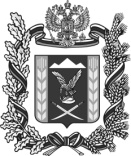 ПОСТАНОВЛЕНИЕАДМИНИСТРАЦИИ ПРЕДГОРНОГО МУНИЦИПАЛЬНОГО РАЙОНАСТАВРОПОЛЬСКОГО КРАЯст. ЕссентукскаяУд =Количество обжалований при предоставлении услуги* 100%.Уд =количество заявителей* 100%.Прием и регистрация заявления  и документов на предоставление муниципальной услугиПрием и регистрация заявления  и документов на предоставление муниципальной услугиПрием и регистрация заявления  и документов на предоставление муниципальной услугиПрием и регистрация заявления  и документов на предоставление муниципальной услугиПрием и регистрация заявления  и документов на предоставление муниципальной услугиПрием и регистрация заявления  и документов на предоставление муниципальной услугиРассмотрение заявления, установление отсутствия оснований для отказа в предоставлении муниципальной услугиРассмотрение заявления, установление отсутствия оснований для отказа в предоставлении муниципальной услугиРассмотрение заявления, установление отсутствия оснований для отказа в предоставлении муниципальной услугиРассмотрение заявления, установление отсутствия оснований для отказа в предоставлении муниципальной услугиРассмотрение заявления, установление отсутствия оснований для отказа в предоставлении муниципальной услугиРассмотрение заявления, установление отсутствия оснований для отказа в предоставлении муниципальной услугиРассмотрение заявления, установление отсутствия оснований для отказа в предоставлении муниципальной услугиРассмотрение заявления, установление отсутствия оснований для отказа в предоставлении муниципальной услугинетнетРассмотрение заявления, установление отсутствия оснований для отказа в предоставлении муниципальной услугиРассмотрение заявления, установление отсутствия оснований для отказа в предоставлении муниципальной услугиРассмотрение заявления, установление отсутствия оснований для отказа в предоставлении муниципальной услугиРассмотрение заявления, установление отсутствия оснований для отказа в предоставлении муниципальной услугиРассмотрение заявления, установление отсутствия оснований для отказа в предоставлении муниципальной услугиРассмотрение заявления, установление отсутствия оснований для отказа в предоставлении муниципальной услугиРассмотрение заявления, установление отсутствия оснований для отказа в предоставлении муниципальной услугиРассмотрение заявления, установление отсутствия оснований для отказа в предоставлении муниципальной услугидаданетнетРассмотрение заявления, установление отсутствия оснований для отказа в предоставлении муниципальной услугиРассмотрение заявления, установление отсутствия оснований для отказа в предоставлении муниципальной услугиРассмотрение заявления, установление отсутствия оснований для отказа в предоставлении муниципальной услугиРассмотрение заявления, установление отсутствия оснований для отказа в предоставлении муниципальной услугиРассмотрение заявления, установление отсутствия оснований для отказа в предоставлении муниципальной услугиРассмотрение заявления, установление отсутствия оснований для отказа в предоставлении муниципальной услугиРассмотрение заявления, установление отсутствия оснований для отказа в предоставлении муниципальной услугиРассмотрение заявления, установление отсутствия оснований для отказа в предоставлении муниципальной услугидадаРассмотрение заявления, установление отсутствия оснований для отказа в предоставлении муниципальной услугиРассмотрение заявления, установление отсутствия оснований для отказа в предоставлении муниципальной услугиРассмотрение заявления, установление отсутствия оснований для отказа в предоставлении муниципальной услугиРассмотрение заявления, установление отсутствия оснований для отказа в предоставлении муниципальной услугиРассмотрение заявления, установление отсутствия оснований для отказа в предоставлении муниципальной услугиРассмотрение заявления, установление отсутствия оснований для отказа в предоставлении муниципальной услугиРассмотрение заявления, установление отсутствия оснований для отказа в предоставлении муниципальной услугиРассмотрение заявления, установление отсутствия оснований для отказа в предоставлении муниципальной услугиПодготовка письменного уведомления об отказе в предоставлении муниципальной услуги, выдача (направление) его заявителю Подготовка письменного уведомления об отказе в предоставлении муниципальной услуги, выдача (направление) его заявителю Подготовка письменного уведомления об отказе в предоставлении муниципальной услуги, выдача (направление) его заявителю Подготовка письменного уведомления об отказе в предоставлении муниципальной услуги, выдача (направление) его заявителю Подготовка письменного уведомления об отказе в предоставлении муниципальной услуги, выдача (направление) его заявителю Подготовка письменного уведомления об отказе в предоставлении муниципальной услуги, выдача (направление) его заявителю Подготовка информации о об организации общедоступного и бесплатного дошкольного, начального общего, основного общего, среднего (полного) общего образования, а также дополнительного образования в общеобразовательных учреждениях, выдача (направление) ее заявителюПодготовка информации о об организации общедоступного и бесплатного дошкольного, начального общего, основного общего, среднего (полного) общего образования, а также дополнительного образования в общеобразовательных учреждениях, выдача (направление) ее заявителюПодготовка информации о об организации общедоступного и бесплатного дошкольного, начального общего, основного общего, среднего (полного) общего образования, а также дополнительного образования в общеобразовательных учреждениях, выдача (направление) ее заявителюПодготовка информации о об организации общедоступного и бесплатного дошкольного, начального общего, основного общего, среднего (полного) общего образования, а также дополнительного образования в общеобразовательных учреждениях, выдача (направление) ее заявителюПодготовка информации о об организации общедоступного и бесплатного дошкольного, начального общего, основного общего, среднего (полного) общего образования, а также дополнительного образования в общеобразовательных учреждениях, выдача (направление) ее заявителюПодготовка информации о об организации общедоступного и бесплатного дошкольного, начального общего, основного общего, среднего (полного) общего образования, а также дополнительного образования в общеобразовательных учреждениях, выдача (направление) ее заявителюПодготовка информации о об организации общедоступного и бесплатного дошкольного, начального общего, основного общего, среднего (полного) общего образования, а также дополнительного образования в общеобразовательных учреждениях, выдача (направление) ее заявителю№ ппНаименование учрежденияАдресТелефонАдрес электронной почты Ф.И.О. руководителяАдрес официального сайта учреждения12345671Муниципальное бюджетное общеобразовательное учреждение «Средняя общеобразовательная школа № 1» Предгорного муниципального района Ставропольского края357350, РФ, Ставропольский край, Предгорный район, ст. Ессентукская, ул.Гагарина,142(87961)51040, 51075sozonovai@pochta.ruТицкая Антонина Викторовна,директорwww.26206-s-sch01.edusite.ru 2Муниципальное бюджетное общеобразовательное учреждение «Средняя общеобразовательная школа № 2» Предгорного муниципального района Ставропольского края357390, РФ, Ставропольский край,Предгорный район, ст.Суворовская, ул.Шоссейная 54в(87961)27431school-sosh2@rambler.ru Солошенко АлександрИванович,директорwww.26206s022.edusite.ru/p56aa1.html3Муниципальное казенное общеобразовательное учреждение «Средняя общеобразовательная школа № 3» Предгорного муниципального района Ставропольского края357364, РФ, Ставропольский край,Предгорный район, ст.Бекешевская, ул.Ленина,80(87961)41161bekeshschool3@mail.ru Толмачева Татьяна Владимировна,директорwww.bekeshschool3.edusite.ru/p24aa1.html 4Муниципальное казенное общеобразовательное учреждение «Средняя общеобразовательная школа № 4» Предгорного муниципального района Ставропольского края357373, РФ, Ставропольский край,Предгорный район, ст.Боргустанская,ул.Кооперативная,18(87961)42518skola42005@mail.ruПастухов Алексей Владимирович,директорwww.26206-s-04.edusite.ru/p68aa1.html 5Муниципальное казенное общеобразовательное учреждение «Средняя общеобразовательная школа №5» Предгорного муниципального района Ставропольского края357362, РФ, Ставропольский край,Предгорный район, с.Новоблагодарное,ул.Школьная,76а(87961)49435, 49632novo_5_72@mail.ru Мареева Ирина Анатольевна,директорwww.novo-mkousosh5.ru 6Муниципальное казенное общеобразовательное учреждение «Средняя общеобразовательная школа № 6» Предгорного муниципального района Ставропольского края357370, РФ, Ставропольский край,Предгорный район, пос.Нежинский, ул. Звездная 1(87961)34259neginsk@yandex.ruХамальян Ольга Михайловна, директор www.26206-s-c6.edusite.ru 7Муниципальное казенное общеобразовательное учреждение «Средняя общеобразовательная школа № 7» Предгорного муниципального района СК357350, РФ, Ставропольский край, Предгорный район, ст. Ессентукская, ул.Гагарина, 52(87961)51796ivaskoola7@yandex.ruНайданов Иван Федорович,директорwww.Shkoola7.26206s026.edusite.ru 8Муниципальное казенное общеобразовательное учреждение «Средняя общеобразовательная школа № 8» Предгорного муниципального района Ставропольского края357390, РФ, Ставропольский край,Предгорный район, ст.Суворовская, ул.К.Маркса,312а(87961)28820school8kmv@yandex.ruБорисова Ирина Алексеевна,директорwww.26206s027.edusite.ru/p39aa1.html9Муниципальное казенное общеобразовательное учреждение «Средняя общеобразовательная школа № 9» Предгорного муниципального района Ставропольского края357361, РФ, Ставропольский край, Предгорный район, с.Винсады,ул.Ленина,32(87961)62191shkola9v@yandex.ruБлиженцева Людмила Васильевна,директорwww.26206s028.edusite.ru 10Муниципальное казенное общеобразовательное учреждение «Средняя общеобразовательная школа № 10» Предгорного муниципального района Ставропольского края357380, РФ, Ставропольский край, Предгорный район, ул. Канищева, 2(87961)65121,65111sosh10@mail.ruТруфанов Владимир Николаевич,директорwww.26206s029.edusite.ru/p2aa1.html11Муниципальное казенное общеобразовательное учреждение «Средняя общеобразовательная школа № 11» Предгорного муниципального района Ставропольского края357380, РФ, Ставропольский край, Предгорный район, с.Юца ,ул.Октябрьская б\н(87961)65120,65110schoolutsa112007@rambler.ruМаксименко ЛюбовьИльинична,директорwww.26206-school11utsa.edusite.ru 12Муниципальное казенное общеобразовательное учреждение «Средняя общеобразовательная школа № 13» Предгорного муниципального района Ставропольского края357353, РФ, Ставропольский край, Предгорный район, с.Этока,ул.Горького, б\н(87961)60445itokash13@mail.ruАрутюнян Жанна Владировна,директорwww.26206-s-013.edusite.ru 13Муниципальное казенное общеобразовательное учреждение «Средняя общеобразовательная школа № 14» Предгорного муниципального района Ставропольского края357355, РФ, Ставропольский край, Предгорный район, пос.Пятигорский, ул. Красноармейская,1 (87961)48234, 48184, 48727sosh14@bk.ruИ.о. Ивахненко Татьяна Евгеньевнаwww.mkoy-sosh14.ru 14Муниципальное казенное общеобразовательное учреждение «Средняя общеобразовательная школа № 15» Предгорного муниципального района Ставропольского края357360, РФ, Ставропольский край, Предгорный район, пос.Санамер, ул.Тельмана,60(87961)67212Sanamer15@yandex.ru Танова ВарвараВасильевна,директорwww.26206s031.edusite.ru/p5aa1.html15Муниципальное казенное общеобразовательное учреждение «Средняя общеобразовательная школа № 16» Предгорного муниципального района Ставропольского края357356, РФ, Ставропольский край, Предгорный район, пос.Быкогорка,ул.Кошевого,31(87932)43722predgor.bik16@rambler.ruАрабова Жанна Владировна,директорwww.mousosh16.edusite.ru 16Муниципальное казенное общеобразовательное учреждение «Средняя общеобразовательная школа № 17» Предгорного муниципального района СК357371, РФ, Ставропольский край, Предгорный район, пос.Подкумок,ул.Крупской, 3(87961)43189, 43432stavrpodkumok-ssh-17@yandex.ruМартынова Людмила Михайловна, директорwww.podkumok17.edusite.ru17Муниципальное казенное общеобразовательное учреждение «Средняя общеобразовательная школа № 19» Предгорного муниципального района Ставропольского края357368, РФ, Ставропольский край, Предгорный район, пос.Урожайный,ул.Садовая, 1(87961)30517school19urozay@yandex.ru Стамболиева КираДмитриевна,директорwww.school19urozay.jimdo.com/18Муниципальное казенное общеобразовательное учреждение «Основная общеобразовательная школа № 20» Предгорного муниципального района Ставропольского края357390, РФ, Ставропольский край, Предгорный район, ст.Суворовская ,ул.Советская ,10(87961)27212suvschoolnr20@mail.ruШаповалова ЛюдмилаАлександровна,директорwww.suv-school-20.edusite.ru/p218aa1.html19Муниципальное казенное общеобразовательное учреждение «Основная общеобразовательная школа № 21» Предгорного муниципального района СК357377, РФ, Ставропольский край, Предгорный район, пос.Горный, пер.Северный, 4(87961)44332mouskola21@rambler.ru Ворушилов Виктор Александрович,директор  http://ura04091987.26206s034.edusite.ru)страница20Муниципальное казенное общеобразовательное учреждение «Основная общеобразовательная школа № 23» Предгорного муниципального района Ставропольского края357367, РФ, Ставропольский край, Предгорный район, пос.Свободы,ул.Гагарина,40(87961)35331svschool232007@rambler.ruВиватенко Наталья Владимировна,директорwww.26206s035.edusite.ru21Муниципальное казенное общеобразовательное учреждение «Средняя общеобразовательная школа № 24» Предгорного муниципального района Ставропольского края357390, РФ, Ставропольский край,Предгорный район, ст.Суворовская, ул.Шоссейная,1(87961)26655soh24@yandex.ru                                 Кайшев ШаликоСавич,директорwww.26206-s-24suv.edusite.ru22Муниципальное казенное общеобразовательное учреждение «Основная общеобразовательная школа № 25» Предгорного муниципального района Ставропольского края357355 , РФ, Ставропольский край,Предгорный район,пос.Нижне-Этокский,ул.Шоссейная, б\н(87961)48149mouoosh25@rambler.ru                        Толстых СветланаВладимировна,директорwww.surershkola25.edusite.ru/p14aa1.html23Муниципальное бюджетное общеобразовательное учреждение «Средняя общеобразовательная школа № 26» Предгорного муниципального района Ставропольского края357372, РФ, Ставропольский край,Предгорный район, пос. Ясная Поляна,ул.Спортивная,27(87961)46388,46688pr-school26@rambler.ruАлексеева Татьяна Ивановна,директорwww.school26.edusite.ru24Муниципальное казенное общеобразовательное учреждение «Основная общеобразовательная школа № 27» Предгорного муниципального района СК357358 , РФ, Ставропольский край,Предгорный район,пос.Тамбукан,ул.Кирова ,30(87961)60465tambukan27@mail.ruЖилкибаева ЗухраХизировна,директорhttp://26206s042.edusite.ru25Муниципальное казенное общеобразовательное учреждение «Основная общеобразовательная школа № 28» Предгорного муниципального района Ставропольского края357357, РФ, Ставропольский край,Предгорный район, х.Садовый,ул.Мира, 127(87961)4739328-shkola@mail.ru Тополь Сергей Александровичhttp://28shkola.ucoz.ru/26Муниципальное казенное общеобразовательное учреждение «Основная общеобразовательная школа № 65» Предгорного муниципального района Ставропольского края357350, РФ, Ставропольский край,Предгорный район,ст.Ессентукская ул.Этокская, 4(87961)51484schkola652009@rambler.ru Битаева Жанна Васильевна,директорwww.26206s037.edusite.ru 27Муниципальное казенное общеобразовательное учреждение «Начальная общеобразовательная школа № 31» Предгорного муниципального района Ставропольского края357370, РФ, Ставропольский край,Предгорный район,пос.Мирный, б\н(87961)69532stav-pr-mir-s31@yandex.ruУрусова Анджела Умаровна,директор http://www.26206s043.edusite.ru28 Муниципальное казенное образовательное учреждение дополнительного образования детей «Центр детского творчества»357350, РФ, Ставропольский край, Предгорный район, ст. Ессентукская,    ул..Павлова, 55(87961)51917detstvo55@mail.ruЕфремова Ольга Петровна,директорwww.26206cdt.edusite.ru 29Муниципальное казенное образовательное учреждение дополнительного образования детей «Центр доп-го образования»357350, РФ, Ставропольский край, Предгорный район, ст. Ессентукская, ул. Гагарина, 19(87961)51796ivaskoola7@yandex.ruЭлефтериади Надежда Петровна,директорmoudodcut.26206s042.edusite.ru№ ппНаименование учрежденияАдресФ.И.О. руководителя ТелефонАдрес электронной почтыАдрес официального сайта учреждения12345671Муниципальное казенное дошкольное образовательное учреждение  «Детский сад № 1 комбинированного вида»357375, Ставропольский край, Предгорный район, поселок Нежинский дом 29"А"Полуянова Елена Петровна8(87961) 34267Ndetsad@yandex.ruwww.negdetsad1.jimdo.com2Муниципальное бюджетное дошкольное образовательное учреждение  «Детский сад № 3 комбинированного вида»357390, Ставропольский край, Предгорный район, станица Суворовская, улица Советская, 31Горбанева Ольга Михайловна8(87961) 27386M.D.O.U-3@yandex.ruwww.детскийсад-3.рф/index.html3Муниципальное казенное дошкольное образовательное учреждение  «Детский сад № 4 комбинированного вида»357361, Ставропольский край, Предгорный район, с.Винсады, улица Ленина, 27аСаенко Наталья Викторовна8(87961) 62453detsad4vinsad@yandex.ruwww.detskisad4vinsadi.narod.ru4Муниципальное казенное дошкольное образовательное учреждение  «Детский сад № 5 комбинированного вида»357350, Ставропольский край, Предгорный район, станица Ессентукская, улица Яблонька, д. 37Винниченко Наталья Юрьевна8(87961) 23280detsckiy-sad5@yandex.ruwww.mkdou-5.ru/index.php/ocherednost5Муниципальное казенное дошкольное образовательное учреждение  «Детский сад № 6 комбинированного вида»357350, Ставропольский край, Предгорный район, станица Ессентукская, переулок Новый 3АМиляева Лариса Владимировна8(87961) 51537MDOUDetskiysad6@rambler.ruwww.mkdou-6.ru6Муниципальное казенное дошкольное образовательное учреждение  «Детский сад № 8 комбинированного вида»357350, Ставропольский край, Предгорный район, станица Ессентукская, улица Этокская, 102Осенняя Елена Геннадьевна8(87961) 52901mkdou8.pred@mail.ruwww.MKDOU-8.RU7Муниципальное казенное дошкольное образовательное учреждение  «Детский сад № 9 общеразвивающего вида с приоритетным осуществлением физического направления развития воспитанников»357362, Ставропольский край , Предгорный район, село Новоблагодарное, улица Ленина  54 БЖуковская Светлана Николаевна8(87961) 49445Det.sad_9@mail.ruwww.novoblag-dedsad.ru/index.php/finansovaya-deyatelnost/36-korruptsiya8Муниципальное казенное дошкольное образовательное учреждение  «Детский сад № 11 общеразвивающего вида с приоритетным осуществлением физического направления развития воспитанников»357358, Ставропольский край, Предгорный район, п.Тамбукан ул.Кирова 16 ВЧуприна Вера Ивановна-chyprina11@mail.ruwww.26206s042.edusite.ru9Муниципальное казенное дошкольное образовательное учреждение  «Детский сад № 12 комбинированного вида»357380, Ставропольский край, Предгорный район, село Юца, тупик Шоссейный,1Гавриленко Зинаида Николаевна8(87961) 65449sad.antonina-2010@yandex.ruwww.Mkdou12.edusite.ru10Муниципальное казенное дошкольное образовательное учреждение  «Детский сад № 13 общеразвивающего вида с приоритетным осуществлением физического направления развития воспитанников»357390, Ставропольский край, Предгорный район, станица Суворовская, улица Карла Маркса 316.Стукотина Наталья Юрьевна8(87961) 29016Dedsad13@yandex.ruwww.mkdou13.ru/11Муниципальное казенное дошкольное образовательное учреждение  «Детский сад № 14 общеразвивающего вида с приоритетным осуществлением физического направления развития воспитанников»357390, Ставропольский край, Предгорный район, станица Суворовская, улица Мичурина, 5Демирчева Татьяна Михайловна8(87961) 26568mkdouds14@mail.ruwww.детскийсад-14.рф12Муниципальное казенное дошкольное образовательное учреждение  «Детский сад № 15 общеразвивающего вида с приоритетным осуществлением физического направления развития воспитанников»357390, Ставропольский край, Предгорный район, станица Суворовская, улица Нагорная,202Демирчева Галина Васильевна8(87961) 26288demir4eva@yandex.ruwww.суворовскийдетскийсад15.рф13Муниципальное казенное учреждение «Дошкольная образовательная организация № 16»357390, Ставропольский край, Предгорный район, станица Суворовская, улица Заводская,155Васильева Нина Николаевна8(87961) 26186mky.doo.16@yandex.ruwww.doo16.ru/wp-admin14Муниципальное казенное дошкольное образовательное учреждение  «Детский сад № 17 комбинированного вида»357391, Ставропольский край, Предгорный район, станица Суворовская, улица Шоссейная,7Микелова Людмила Агафангеловна8(87961) 26312mkdou_17@mail.ru,www.Mkdou17.ru15Муниципальное казенное дошкольное образовательное учреждение  «Детский сад № 19 комбинированного вида»357373, Ставропольский край, Предгорный район, станица Боргустанская, улица Красная,142Нетеса Антонина Васильевна8(87961) 42742mdoy192011@mail.ruwww.sites.google.com/site/mkdou1916Муниципальное казенное дошкольное образовательное учреждение  «Детский сад № 20 общеразвивающего вида с приоритетным осуществлением физического направления развития воспитанников»357360, Ставропольский край, Предгорный район, поселок Санамер, улица Тельмана,58Лефтерова Инна Валерьевна8(87961) 67266Mkdou_20@mail.ruwww.Mkdou20.ru17Муниципальное казенное дошкольное образовательное учреждение  «Детский сад № 22 общеразвивающего вида с приоритетным осуществлением физического направления развития воспитанников»357351, Ставропольский край, Предгорный район, поселок имени Чкалова, улица Якорная, д.11Кокорова София Николаевна8(87961) 31323mkdou22@inbox.ru22ds.ru18Муниципальное казенное дошкольное образовательное учреждение  «Детский сад № 24 комбинированного вида»357364, Ставропольский край, Предгорный район, станица Бекешевская, улица Ленина,117Кадушкина Ирина Борисовна8(87961) 41152mkdoy24@yandex.ruwww.26208s043.edusite.ru19Муниципальное казенное дошкольное образовательное учреждение  «Детский сад № 25 комбинированного вида»357355, Ставропольский край, Предгорный район, поселок Пятигорский, улица Красноармейская,11.Жеребятьева Юлия Юрьевна8(87961) 48189Yuliya19800831@mail.ruwww.dou25.ru/  20Муниципальное казенное дошкольное образовательное учреждение  «Детский сад № 29 общеразвивающего вида с приоритетным осуществлением физического направления развития воспитанников»357377, Ставропольский край, Предгорный район, поселок Горный, улица Северная,20Порфенова Мария Сергеевна8(87961) 44325detskiisad29@mail.ruura04091987.26206so34.edusite.ru21Муниципальное казенное дошкольное образовательное учреждение  «Детский сад № 30 общеразвивающего вида с приоритетным осуществлением физического направления развития воспитанников»357375, Ставропольский край, Предгорный район, поселок Левоберезовский б/н.Нетесова Наталия Михайловна-netesova.70@mail.ruwww.nsportal.ru/mkdou-no30-predgornyy-rayon22Муниципальное казенное дошкольное образовательное учреждение  «Детский сад № 31 общеразвивающего вида с приоритетным осуществлением физического направления развития воспитанников»357371, Ставропольский край, Предгорный район п.Подкумок ул.Учебная, 25Сивцева Елена Сергеевна8(87961) 43334MKDOU-31@yandex.ruwww.podkumok31.caduk.ru23Муниципальное казенное дошкольное образовательное учреждение  «Детский сад № 33 общеразвивающего вида с приоритетным осуществлением физического направления развития воспитанников»357356, Ставропольский край, Предгорный район, поселок Железноводский, улица Лермонтова, 2.Мусурдинова Эльмира Шамильевна8(87932) 32029mkdou-33@yandex.ruwww.mkdou33.ru24Муниципальное казенное дошкольное образовательное учреждение  «Детский сад № 41 комбинированного вида»357372, Ставропольский край, Предгорный район, поселок Ясная Поляна, улица Московская 6.Саламова Светлана Алексеевна8(87961) 46427mkdoy_d_s_41@mail.ruwww.Sad41.nov.RU25Муниципальное казенное дошкольное образовательное учреждение  «Детский сад № 44 комбинированного вида»357375, Ставропольский край край, Предгорный район, поселок Нежинский, 7"А"Кущян Галина Бейнаминовна8(87961) 34232MDOU44@yandex.ruwww.mdou44.ucoz.ru26Муниципальное казенное дошкольное образовательное учреждение  «Детский сад № 47 комбинированного вида»357355, Ставропольский край, Предгорный район, поселок Пятигорский, улица Первомайская,10Мунтян Анна Геннадьевна8(87961) 48400Mkdou_47@mail.ruwww.dou47@.ruРуководителю __________________________________(указывается наименование  учреждения) __________________________________ (ФИО заявителя полностьюв родительном падеже)проживающего по адресу:(адрес проживанияполностью)(телефон)Прошу Вас(подробно излагается суть обращения)(подробно излагается суть обращения)(дата)(подпись)